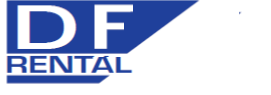 Teknisk Data Multi blast 352 Varmt vanns høytrykk spyler.PS -14 –ATEX – 2000 XHøytrykksanlegg med varmt vann montert i D.N.V. 2.7.1 rammeEx 112G c Gb 5 til 60 C Atex, Norzok Z 015Pumpe :							Hammelmann HDP 72Varmtvann 60 grader C :					300/500/700 bar - 30 l/minVanntank . 450 literTilbehør : 2* 50 meter slange med pistoler.						Elektromotor :						30kWVarme element :						2x15kWSpenning 50 HZ :						400/ 440 /480 / 660 / 690 V				Spenning 60 HZ :						400/440/480/660/690 V		Elektrisk:							2x63AElektrisk tilkobling:						2x35 mtr gummikabel ( 1 stk pumpe 								og 1 stk varmeelement)ATEX sertifisering:						DNV 14 ATEX 5453XEX kategori :							Sone 1 – EX 2 G Ex de c T3 gbNORSOK :							Z -015Beskyttelses grad :						IP 65Bruks temperatur :						-5 til + 40 grader CRamme :							DNV 2.7.1, SS 316Utvendige Mål ( lxBxH ):					2200x1400x1700 mmVekt :								175 / 2500 KGTechnical file :						PS-14-ATEX-200X			Vekt : 1900kg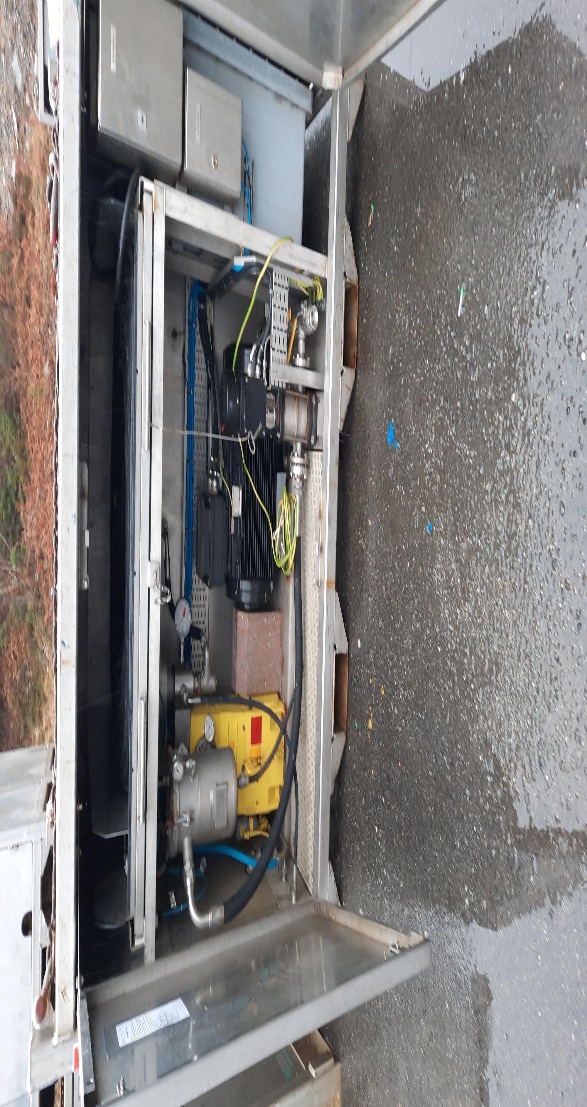 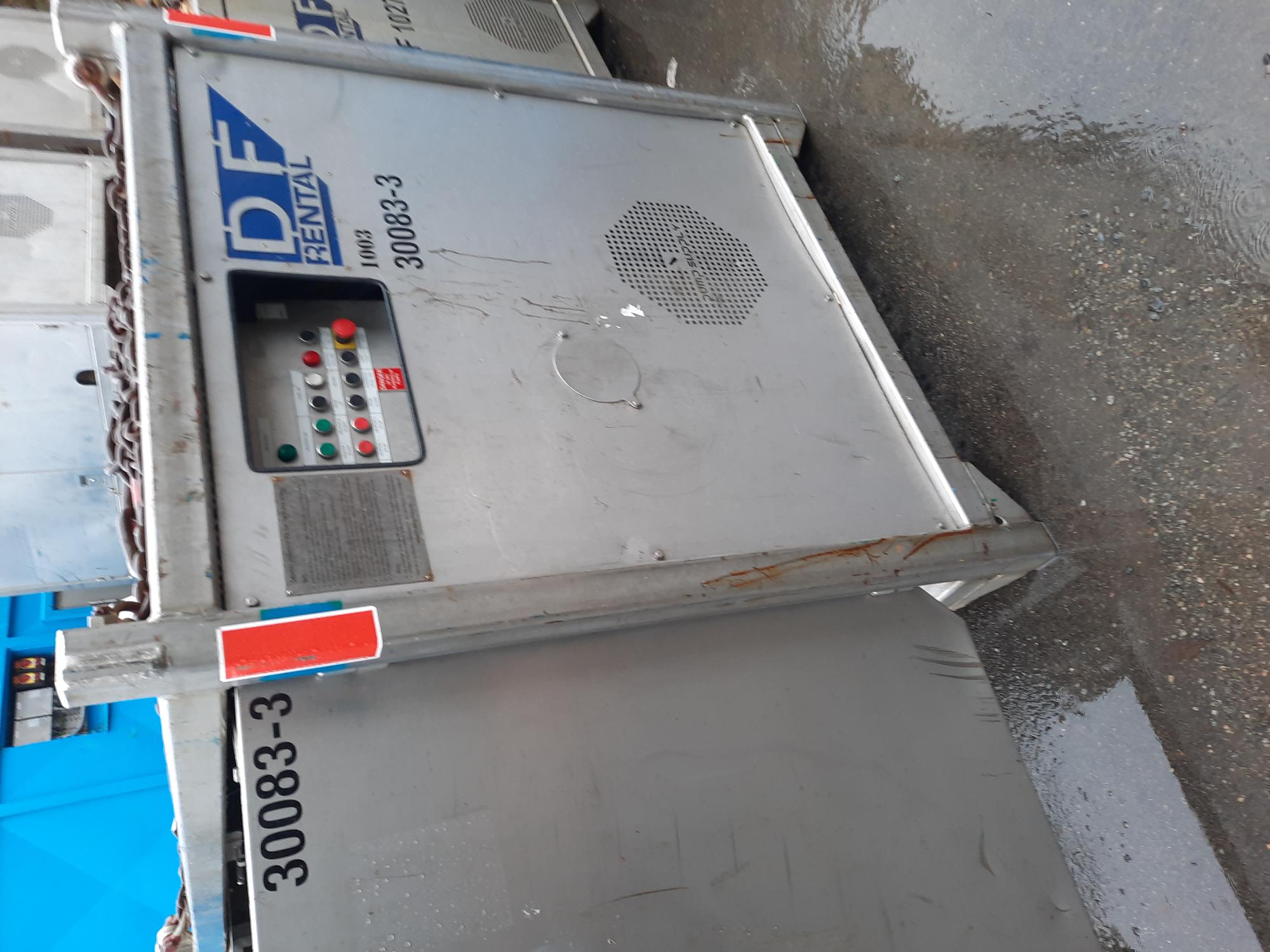 